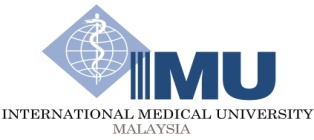 Written Consent Form(Surat Perakuan)                          Project Title:(Tajuk Penyelidikan)I ___________________________________________ (NRIC No. _______________________)(Name of Volunteer in block letters)have read or have been verbally informed and understood all information given to me about my participation this study.  I have been given the opportunity to discuss it and ask questions.  All my questions have been answered to my satisfaction and I voluntarily agree to take part in this study.  I understand that I will receive a copy of this signed Written Informed Consent Form._________________________________				_______________________                Signature of Volunteer					                       DateI have explained the nature and purpose of the study to the Volunteer named above.________________________________     ________________________    _________________*Signature of Principal Investigator/		             NRIC No                                  Date  Co-Investigator*Name of Principal Investigator/:    _________________________________________________  Co-Investigator__________________________    _________________________    __________________              Signature of Witness				 NRIC No			  DateName of Witness:	____________________________________________________________*Delete where necessaryIMU/SOP/PGSR/02 [Appendix 1(c)]PGSR/Management of Research Projects